RENCANA STRATEGIS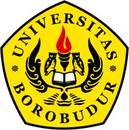 FAKULTAS PERTANIANUNIVERSITAS BOROBUDUR2015–2019JAKARTA2014 KATA PENGANTARRencana Strategis (RENSTRA) Fakultas Pertanian Universitas Borobudur merupakan tindak lanjut RENSTRA Universitas Borobudur, terdiri atas kebijakan strategis di tingkat fakultas sehingga dapat ditindaklanjuti secara lebih teknis.Kebijakan yang dirumuskan dalam RENSTRA ini didasarkan pada faktor kekuatan dan kelemahan faktor internal serta peluang dan ancaman faktor eksternal. Disamping itu ditinjau dari hal-hal teknis tentang fenomena proses pendidikan, kebutuhan SDM, dan sistem informasi yang diperlukan.Strategi yang dipakai secara umum mengikuti arah pengembangan Universitas Borobudur dan secara khusus mengacu pada kebijakan pertanian baik di tingkat nasional maupun internasional. Ada beberapa hal yang menjadi titik berat perumusan RENSTRA ini, yaitu peningkatan mutu pada seluruh unsur kegiatan belajar mengajar yang meliputi: Peningkatan mutu manajemen pendidikan dan kinerja organisasi Peningkatan mutu program akademik.Peningkatan mutu manajemen sumber daya manusiaPeningkatan mutu manajemen keuangan Peningkatan mutu manajemen informasiPeningkatan mutu pelayanan umumRENSTRA ini disusun agar dapat dijadikan panduan dalam merumuskan perencanaan kinerja, program dan kegiatan tahunan di Fakultas Pertanian Universitas Borobudur selama lima tahun ke depan 2015-2019 sehingga diharapkan dapat diperoleh kinerja dan hasil yang optimal.Jakarta, 12 September 2014      Tim Penyusun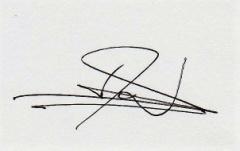 						     Prof. Dr.Ir. Darwati Susilastuti DAFTAR ISIHALAMANBAB IPENDAHULUANRenstra Fakultas Pertanian Universitas Borobudur (Unbor) 2015-2019 mengacu pada Renstra Unbor, karena analisis situasi di Fakultas Pertanian Unbor tidak berbeda jauh dengan analisis situasi Unbor. Namun beberapa situasi perlu mendapat perhatian khusus, mengingat kekhususan Fakultas Pertanian Unbor, menyangkut fungsi utama Fakultas Pertanian Unbor adalah menghasilkan lulusan dengan di bidang pertanian, utamanya di bidang agroteknologi dan agribisnis. Karakteristik utama adalah dalam kompetensi yang harus dicapai, memerlukan metoda pembelajaran yang intensif, padat modal sumber daya manusia ataupun sarana dan prasarana, yang harus mengikuti perkembangan pertanian. Prioritas pertanian sebagai modal dasar bangsa dalam memenuhi pangan dimasa datang, yang penuh dengan tantangan dan persaingan, memerlukan usaha keras, terencana dan berkesinambungan. Rencana strategis (Renstra) Universitas Borobudur disebutkan merupakan garis besar haluan pengembangan universitas selama lima tahun mendatang yang menggambarkan skenario pengembangan universitas dalam lima tahun mendatang (tahun 2015-2019).Hakekat pengembangan universitas merupakan bagian dari upaya untuk mencerdaskan kehidupan bangsa melalui pembangunan manusia seutuhnya. Di dalam pelaksanaanya perlu memperhatikan lima pilar paradigma baru penataan perguruan tinggi yaitu : kualitas, otonomi, akuntabilitas, akreditasi, dan evaluasi sebagaimana digariskan dalam Kerangka Pengembangan Jangka Panjang Pendidikan Tinggi di Indonesia. Renstra yang merupakan penjabaran dari statuta disusun dengan mengedepankan visi dan misi yang kemudian disintesakan dengan hasil analisa situasi tentang kekuatan dan kelemahan internal berdasarkan hasil evaluasi diri yang akurat, serta hasil analisis peluang dan ancaman yang ada dalam lingkungan strategik eksternal.Hasil síntesis tersebut dapat diidentifikasikan berbagai problematik atau isu strategis yang kemudian diteruskan dengan menentukan alternatif pemecahannya dalam bentuk skala prioritas strategi pengembangan terpilih. Langkah selanjutnya adalah penjabaran dari seluruh butir strategi pengembangan, untuk kemudian dituangkan dalam Rencana Operasional lima Tahunan (Renop) dan Rencana Operasional Tahunan (Rentah) dalam Rencana Induk Pengembangan (RIP) 2005–2024.Selanjutnya dalam rangka pengembangan kepemimpinan yang demokratis serta menggerakkan partisipasi, renstra akan dijadikan tolak ukur guna menilai keberhasilan dan kinerja manajemen fakultas dalam semua jenjang dan lini.Renstra diharapkan mampu mengantisipasi dinamika perubahan dan perkembangan internal maupun eksternal dan mampu menjawab berbagai isu strategis yang akan dihadapi fakultas dalam lima tahun mendatang. Sangat diharapkan semua warga universitas dapat memahami dan melaksanakan Renstra di bidang dan unit kerja masing-masing.BAB IIVISI, MISI DAN TUJUAN2.1. Visi, Misi, dan Tujuan Fakultas PertanianPernyataan Visi Pernyataan Visi Fakultas Pertanian Universitas Borobudur adalah :”Pada Tahun 2025, Menjadi pusat pengembangan sumber daya manusia dalam bidang Agribisnis, dan Agroteknologi yang mempunyai wawasan kemandirian dan kewirausahaan dalam menuju masyarakat yang sejahtera”Dalam pernyataan visi tersebut, terdapat beberapa pemikiran visioner yang menjadi kata kunci untuk pemahamanya, yaitu  kemandirian dan kewirausahaan.Kemandirian, merupakan atribut diri bagi civitas akademika Universitas Borobudur  yang menonjolkan kekuatan kepribadian yang kokoh dan mandiri. Setiap civitas akademika Universitas Borobudur membangun kepribadian yang kuat melalui pembiasaan perilaku mandiri dalam berfikir, berbicara (menampaikan pendapat), berperilaku dan bertindak.Kewirausahaan merupakan sifat kepribadian dinamis yang selau mengupayakan peluang tindakan untuk peningkatan diri secara sosial, budaya, politik dan ekonomi. Atribut kewirausahaan ditandai dengan perilaku kreatif, inovatif dan adaptif terhadap kebutuhan lingkungan melalui proses pembelajaran yang berkelanjutan untuk menciptyakan sesuatu yang baru dan bernilai dalam lingkungannya.Pernyataan Misi Untuk mencapai visi tersebut di atas, maka misi Fakultas Pertanian adalah:Menyelenggarakan pendidikan dan pengajaran yang menunjang pengembangan ilmu pengetahuan, menjaga dan menyajikan substansi kekayaan intelektual serta kebenaran ilmiahMelaksanakan kegiatan penelitian dalam rangka memperkaya materi keilmuan yang kondusif bagi pelaksanaan proses belajar mengajar sehingga dapat menghasilkan lulusan yang terampil dan kreatif secara ilmiahMelaksanakan kegiatan pengabdian masyarakat dengan berpegang pada penghormatan nilai-nilai budaya dan menyebarkan ilmu pengetahuan dan nilai luhur dalam meningkatkan kualitas kehidupan masyarakatTujuan Tujuan Fakultas Pertanian Universitas Bororobudur. adalahMenghasilkan lulusan yang memiliki etika dan moral yang baik dan mampu untuk mengembangkan bidang agribisnis dan agroteknologi.Lulusan yang dihasilkan memiliki kemampuan akademik dan pengalaman yang cukup sehingga dapat berkompetisi dalam pasar kerja bidang Agribisnis dan Agroteknologi, serta menciptakan lapangan kerja sendiri.Meningkatkan sistem manajemen dan organisasi yang mengarah pada proses pembelajaran, sumberdaya, dan pengelolaan yang efektif dan efisien.Peningkatan kinerja dosen dan staf dalam peyelenggaraan program pendidikan, penelitian, dan pengabdian pada masyarakat.2.2. Visi, Misi, dan Tujuan Program Studi AgribisnisPernyataan VisiPernyataan Visi Program Studi Agribisnis Fakultas Pertanian Universitas Borobudur adalah : “Pada Tahun 2025, Menjadikan program studi Agribisnis yang unggul di bidang agribisnis dengan mengadaptasikan akselerasi perkembangan ilmu pengetahuan dan teknologi yang berwawasan kemandirian dan kewirausahaan dalam memberdayakan kehidupan masyarakat yang sejahtrera.”Dalam pernyataan visi tersebut, terdapat beberapa pemikiran visioner yang menjadi kata kunci untuk pemahamanya, yaitu : Unggul, kemandirian dan kewirausahaan.Unggul, merupakan suatu kelebihan atau “advantage” dibidang agribisnis pertanian perkotaan yang ingin dijadikan fokus kerja bagi semua civitas akademika, pimpinan, dan tenaga kependidikan di Program Studi Agribisnis Fakultas Pertanian Universitas Borobudur dalam menjalankan tugas dan fungsinya.Konsep “unggul” memiliki dua dimensi, yaitu keunggulan komparatif dan keunggulan kompetitif. Keunggulan komparatif yang ingin dicapai oleh Program Studi Agribisnis Fakultas Pertanian Universitas Borobudur adalah suatu kondisi di masa depan yang lebih baik dibandingkan dengan program studi yang dikembangkan oleh perguruan tinggi lain.  Kawasan keunggulan komparatif sampai dengan tahun 2025 adalah di Wilayah DKI Jakarta.Keunggulan kompetitif yang ingin dicapai oleh Program Studi Agribisnis adalah sebuah harkat diri yang bisa dibanggakan dan berbeda dengan yang dimiliki oleh perguruan tinggi lain.  Harkat yang bersifat unik tersebut adalah kemandirian dan kewirausahaan.Kemandirian, merupakan atribut diri bagi civitas akademika Universitas Borobudur yang menonjolkan kekuatan kepribadian yang kokoh dan mandiri. Setiap civitas akademika Universitas Borobudur membangun kepribadian yang kuat melalui pembiasaan perilaku mandiri dalam berfikir, berbicara (menampaikan pendapat), berperilaku dan bertindak.Kewirausahaan merupakan sifat kepribadian dinamis yang selau mengupayakan peluang tindakan untuk peningkatan diri secara sosial, budaya, politik dan ekonomi. Atribut kewirausahaan ditandai dengan perilaku kreatif, inovatif dan adaptif terhadap kebutuhan lingkungan melalui proses pembelajaran yang berkelanjutan untuk menciptyakan sesuatu yang baru dan bernilai dalam lingkungannya.Pernyataan MisiUntuk mencapai visi tersebut di atas, maka misi Program Studi Agribisnis adalah:Melaksanakan proses belajar mengajar yang selalu berpedoman kepada organisasi dan administrasi pendidikan yang efektif, efisien, akuntabilitas dan berkelanjutan.Mengembangkan ilmu pengetahuan dan teknologi, melalui penelitian dan kajian agribisnis.Melaksanakan kegiatan pengabdian masyarakat berupa pemecahan masalah, membina, dan melaksanakan kerjasama dengan masyarakat.TujuanTujuan Program Studi Agribisnis adalah :Menciptakan lulusan yang berkualitasMeningkatkan produktifias ilmiah dalam bentuk hasil penelitian ilmiah, artikel jurnal untuk pengembangan ilmu pengetahuan.Terciptanya masyarakat yang sejahtera melalui penerapan karya ilmiah.2.3. Visi, Misi, dan Tujuan Program Studi AgroteknologiPernyataan VisiPernyataan Visi Program Studi Agroteknologi Fakultas Pertanian Universitas Borobudur adalah : “Pada Tahun 2025, Menjadikan program studi Agroteknologi yang unggul di bidang Agroteknologi dengan mengadaptasikan akselerasi perkembangan ilmu pengetahuan dan teknologi yang berwawasan kemandirian dan kewirausahaan dalam memberdayakan kehidupan masyarakat yang sejahtrera”.Dalam pernyataan visi tersebut, terdapat beberapa pemikiran visioner yang menjadi kata kunci untuk pemahamanya, yaitu : Unggul, kemandirian dan kewirausahaan.Unggul, merupakan suatu kelebihan atau “advantage” dibidang agroteknologi pertanian perkotaan yang ingin dijadikan fokus kerja bagi semua civitas akademika, pimpinan, dan tenaga kependidikan di Program Studi Agroteknologi Fakultas Pertanian Universitas Borobudur dalam menjalankan tugas dan fungsinya.Konsep “unggul” memiliki dua dimensi, yaitu keunggulan komparatif dan keunggulan kompetitif. Keunggulan komparatif yang ingin dicapai oleh Program Studi Agroteknologi Fakultas Pertanian Universitas Borobudur adalah suatu kondisi di masa depan yang lebih baik dibandingkan dengan program studi yang dikembangkan oleh perguruan tinggi lain.  Kawasan keunggulan komparatif sampai dengan tahun 2025 adalah di Wilayah DKI Jakarta.Keunggulan kompetitif yang ingin dicapai oleh Program Studi Agroteknologi adalah sebuah harkat diri yang bisa dibanggakan dan berbeda dengan yang dimiliki oleh perguruan tinggi lain.  Harkat yang bersifat unik tersebut adalah kemandirian dan kewirausahaan.Kemandirian, merupakan atribut diri bagi civitas akademika Program Studi Agroteknologi yang menonjolkan kekuatan kepribadian yang kokoh dan mandiri. Setiap civitas akademika Universitas Borobudur membangun kepribadian yang kuat melalui pembiasaan perilaku mandiri dalam berfikir, berbicara (menampaikan pendapat), berperilaku dan bertindak.Kewirausahaan merupakan sifat kepribadian dinamis yang selau mengupayakan peluang tindakan untuk peningkatan diri secara sosial, budaya, politik dan ekonomi. Atribut kewirausahaan ditandai dengan perilaku kreatif, inovatif dan adaptif terhadap kebutuhan lingkungan melalui proses pembelajaran yang berkelanjutan untuk menciptyakan sesuatu yang baru dan bernilai dalam lingkungannya.Pernyataan MisiUntuk mencapai visi, misi Program Studi Agroteknologi adalah:Melaksanakan proses belajar mengajar yang selalu berpedoman kepada organisasi dan administrasi pendidikan yang efektif, efisien, akuntabilitas dan berkelanjutan.Mengembangkan ilmu pengetahuan dan teknologi, melalui penelitian dan  kajian agroteknologi.Melaksanakan kegiatan pengabdian masyarakat berupa pemecahan masalah, membina, dan melaksanakan kerjasama dengan masyarakat.TujuanTujuan Program Studi Agroteknologi adalah :Menciptakan lulusan yang berkualitasMeningkatkan produktifias ilmiah dalam bentuk hasil penelitian ilmiah, artikel jurnal untuk pengembangan ilmu pengetahuan.Terciptanya masyarakat yang sejahtera melalui penerapan karya ilmiah.BAB IIIANALISIS SITUASIPosisi Fakultas Pertanian Unbor Sejalan dengan perkembangan tantangan pembangunan pertanian yang semakin kompleks, FP memperlebar mandatnya ke dalam pengertian pertanian dalam arti luas yaitu pertanian tropika dan biosains sebagai suatu sistem pengelolaan sumberdaya hayati dan lingkungannya secara berkelanjutan untuk kesejahteraan manusia. Pertanian dalam pengertian ini merupakan keseluruhan proses aplikasi biosains sebagai kegiatan agribisnis, tidak hanya sub-sistem produksi (on-farm), namun mencakup sub-sistem dari hulu hingga hilir serta sub-sistem pendukung. Dalam kaitan tersebut, tujuan pendidikan di FP Unbor dirumuskan mengikuti tantangan dan ranah kompetensi tersebut. Tujuan pendidikan ini kemudian dijadikan sebagai dasar untuk merancang dan merencanakan kegiatan akademik yang lebih antisipatif yang meliputi kegiatan pendidikan, penelitian dan pengabdian kepada masyarakat (tridarma perguruan tinggi). Analisis SWOT 3.2.1.  Faktor Internal A. StrengthStaf pengajar sudah berpendidikan pasca sarjana minimal S2, dan mengikuti selalu peningkatan keprofesiannya dengan aktif di pertemuan nasional;Mahasiswa memiliki motivasi yang tinggi, berkomitmen untuk mengembangkan Fakultas Pertanian di Unbor;Tersedianya tempat kuliah, laboratorium, diskusi kelompok serta sarana penunjang lain;Keberadaan perpustakaan yang memadai mendukung proses pembelajaran;Multi media yang siap dipakai dalam proses pembelajaran;Adanya tata pamong dan struktur organisasi tatalaksana yang sudah jelas; Kurikulum pendidikan disusun dengan prinsip KKNI level 6 dan Standar Nasional Pendidikan Tinggi;Sistem informasi manajemen akademik yang sudah memadai; Publikasi penelitian dan karya ilmiah yang termuat dalam majalah nasional, atau disajikan dalam pertemuan ilmiah;B. WeaknessSebagian besar staf pengajar masih jenjang S2 dan ada yang mendekati masa pensiun; Beban sks mengajar dosen masih perlu diseimbangkan;Reward untuk staf belum tertata baik;Sistim anggaran dan alokasi pendanaan masih perlu disempurnakan agar lebih otonom;Fasilitas gedung dan perlengkapannya perlu terus ditingkatkan kualitasnya;Bahan buku, majalah dan jurnal perlu diseimbangkan antara jumlah, jenis serta ke up to date nya;Sistem informasi perpustakaan masih perlu disempurnakan;Sistim administrasi kepegawaian belum tertata baik masih belum bisa diakses secara on line;Sistem pencatatan data pribadi staf pengajar/mahasiswa,  kehadiran dalam pertemuan ilmiah, karya tulis masih perlu diperbaiki;Jumlah dosen yang melaksanakan peneltian dan pengabdian masayarakat masih perlu terus ditingkatkan.3.2.2.  Faktor Eksternal A.  OpportunitiesTerjalinnya kerja sama dengan berbagai instansi swasta ataupun negeri, domestik maupun regional, akan dapat dimanfaatkan untuk peng-upgrade diri dan peningkatan mutu lulusan; Terdapat peluang berupa tawaran peningkatan kualitas dosen dengan melalui beasiswa dalam negeri maupun pengiriman dosen keluar negeri;Tersedia beasiswa bagi mahasiswa yang tidak mampu tetapi berprestasi;Terdapat kesempatan kerja yang luas bagi lulusan program studi baik dari sektor swasta maupun negeri.B.  ThreatJumlah Fakultas Pertanian meningkat yang berarti persaingan lulusan Fakultas Pertanian Unbor menjadi lebih ketat; Globalisasi berdampak kemungkinan persaingan dengan tenaga ahli pertanian luar negeri yang bekerja di Indonesia;Semakin terbatasnya lahan pertanian produktif yang dapat dipergunakan.BAB IVISSUE STRATEGISBerdasarkan kekuatan dan kelemahan faktor internal dan adanya peluang dan acaman faktor eksternal, maka isu strategis yang dapat diidentifikasi dan diangkat sebagai problematik yang dihadapi dalam  pengembangan Universitas Borobudur  tahun 2015-2019 Fakultas Pertanian Unbor  adalah:Citra universitas yang cenderung menurun kurang menunjang eksistensi serta pengembangan universitas;Kualitas lulusan yang kurang mendapat tempat dalam jajaran lulusan universitas unggulan;Potensi-potensi yang belum mampu dieksplorasi secara optimal untuk pengembangan masyarakat;Pengembangan program studi kurang relevan dengan tuntutan dan kebutuhan masyarakat yang selalu berubah;Pengembangan dan pola pengelolaan belum mencerminkan sinergis semua potensi yang ada;Teknologi informasi belum sepenuhnya dimanfaatkan dan dikembangkan untuk menunjang sistem pendidikan;Pengembangan sarana dan prasarana kampus yang belum kondusif, sehingga belum sesuai dengan eksistensi universitas.tuntutan masyarakat. Problema nyata yang dihadapi oleh Fakultas Pertanian Unbor adalah:Sumber daya manusia, yang bila tidak dicukupi secepatnya akan menggoyahkan proses pembelajaran mahasiswa dalam waktu mendatang;Sistim informasi belum dapat mendukung permintaan data, baik permintaan data dari Universitas maupun dari Dirjen Dikti; Pembenahan kurikulum dalam masa transisi, masih memberikan kontroversi: misalnya mengenai rumpun ilmu, kode mata, kurikulum berbasis kompetensi, quality assurance; Sistim perpustakaan yang belum mendukung sepenuhnya kegiatan belajar mengajar karena keterbatasan; Berbagai program yang harus dilaksanakan mendapat kendala keterbatasan sumberdaya manusia dan tenaga;Komitmen staf pengajar yang belum optimal dalam kegiatan pengumpulan data untuk kepentingan Fakultas/Universitas.StrategiStrategi yang dipilih secara umum mengacu pada program Universitas; dan secara khusus mengacu pada kebijakan/kesepakatan pemerintah baik di tingkat nasional. Yang semuanya harus memperhatikan pada kekhususan di Fakultas Pertanian Unbor sendiri:Peningkatan recruiting tenaga staf pengajar dan pendukung; Peningkatan kemampuan sistim informasi untuk mendukung kegiatan Fakultas dan Program Universitas;Meningkatkan kemampuan self learning mahasiswa dengan menyediakan fasilitas perpustakaan klasik maupun elektronik;Meningkatkan forum komunikasi, koordinasi, informasi, edukasi dengan pengadaan lokakarya atau workshop untuk meningkatkan komitmen staf pengajar;Bekerjasama/berkoordinasi dengan instansi lain di luar Fakultas Pertanian dalam pengelolaan program program yang disisipkan/dititipkan di Fakultas Pertanian; Peningkatan efisiensi dan efektifitas Fakultas Pertanian dengan up grading tenaga yang ada dan penambahan tenaga baru sesuai dengan keperluan;Peningkatan keikutsertaan/komitmen staf pengajar dengan pemberlakuan pemantauan, informasi serta pengkajian sistim rewarding dan punishment yang ada dalam setiap kegiatan Fakultas Pertanian. BAB VARAH DAN LANGKAH STRATEGIMengikuti arah pengembangan universitas, yang khususnya dalam hal: Arah pengembangan universitas tahun 2015-2019 mendatang, adalah:Jumlah dan kompetensi dosen akan terus ditingkatkan dan didayagunakan agar mampu menghasilkan lulusan yang sesuai dengan tuntutan dan kebutuhan masyarakat;Pola pengembangan pendidikan dan pengajaran diarahkan untuk memanfaatkan semaksimal mungkin penggunaan teknologi informasi;Pola pengelolaan dikembangkan untuk mengeksplorasi semua potensi secara optimal, senergi, dan berkelanjutan dalam pengembangan pendidikan tinggi.Sesuai dengan arah pengembangan universitas maka langkah-langkah strategi yang harus dilaksanakan, adalah:Meningkatkan kualitas dan relevansi proses dan hasil pendidikan, penelitian dan pengabdian pada masyarakat yang berbasis pada kualitas unggulan agar sesuai dan memenuhi kebutuhan masyarakat dan pembangunan;Meningkatkan kualitas budaya akademik yang kondusif untuk mengembangkan kreativitas, indegeusitas, produktivitas, dan kewirausahan di kalangan sivitas akademika dalam pelaksanaan Tri Dharma Perguruan Tinggi;Meningkatkan kualitas manajemen internal, meliputi manajemen kegiatan akademik, administrasi, dan keuangan termasuk komponen sarana, prasarana dan sumberdaya manusia untuk mencapai kinerja dan etos kerja optimal;Mengembangkan usaha-usaha produktif revenue generating activities (RGA) terpadu dalam pola aliansi strategi dan kerjasama kelembagaan untuk menjaga keseimbangan keserasian seluruh program pengembangan universitas;Meningkatkan efisiensi penggunaan seluruh sumber daya yang ada melalui kebijakan resource sharing yang transparan dan akuntabel menuju produktivitas dan kemanfaatan bersama;Meningkatkan aksesibilitas sumberdaya dan aktivitas akademika dalam satu sistem informasi manajemen yang terpadu dan modern sehingga dapat melakukan evaluasi diri, pemantauan, audit akademis maupun finansial secara komprehensif;Meningkatkan kualitas dan kuantitas sarana, prasarana, dan sumberdaya manusia dalam rangka otonomi kampus;Mengembangkan prasarana kampus secara efisien dan efektif dalam suatu tatanan yang integratif dan modern serta berwawasan lingkungan.	Selanjutnya langkah-langkah tersebut diatas diukur tingkat keberhasilan dengan menggunakan tolak ukur: relevansi, Akademik atmosfer, Internal manajemen, Sustaninabilitas, Efisiensi-produktivitas (RAISE) dan Assesbility serta Leadership commitment (RAISE plus AL), untuk kemudian dikembangkan dalam langkah operasional yaitu Rencana operasional (Renop), Rencana tahunan (Rentah), dan berdasar atas rencana Induk Pengembangan (RIP) universitas.	Kebijakan Fakultas Pertanian akademik sejalan dengan kebijakan yang ditetapkan oleh Universitas Borobudur, yang meliputi:Peningkatan mutu manajemen pendidikan dan kinerja organisasi Peningkatan mutu program akademik.Peningkatan mutu manajemen sumber daya manusia (staf akademik dan tenaga kependidikan)Peningkatan mutu manajemen keuangan Peningkatan mutu manajemen informasiPeningkatan mutu pelayanan umumA.  Peningkatan mutu manajemen pendidikan dan kinerja organisasi program studi 	Dalam upaya peningkatan mutu manajemen pendidikan dan kinerja organisasi program studi, kebijakan yang ditempuh adalah:Melaksanakan kegiatan kepemimpinan yang efektif, berakuntakel dan transparan dalam pengambilan keputusan;Berpartisipasi secara aktif dalam berbagai kegiatan yang diselenggarakan oleh masyarakatPelaksanaan kebijakan mutu pada seluruh perilaku manajemen dalam organisasi perguruan tinggiAdanya dokumen kerjasama dengan institusi dalam negeriAdanya dokumen kerjasama dengan institusi luar negeriAdanya sistem komunikasi publik yang berakuntabel dan transparan untuk membangun kepercayaan	   Tabel 1. Sasaran, Indikator Kinerja dan Capaian Setiap tahunB. Peningkatan mutu program akademik	Dalam upaya peningkatan mutu program akademik, kebijakan yang ditempuh adalah:Terciptanya proses pembelajaran yang berkualitas di dalam maupun di luar kelas oleh mahasiswa.Terciptanya kegiatan penelitian ilmiah secara terstruktur untuk pengembangan wawasan dosen/mahasiswa dan substansi keillmuan dan teknologi. Terlaksananya kegiatan pengabdian masyarakat untuk pembangunan kesejahteraan kehidupan masyarakat secara luas. Adanya lingkungan akademik yang kondusif untuk memacu dan meningkatkan kompetensi keilmuan civitas akademika.                      Tabel 2. Sasaran, Indikator Kinerja dan Capaian Setiap tahunC.  Peningkatan mutu manajemen sumber daya manusia	Dalam upaya peningkatan mutu manajemen sumber daya manusia dengan kebijakan berikut:Adanya kegiatan rekrutmen sumber daya manusia baru (dosen dan karyawan) Peningkatan kualitas sumber daya manusia secara berkala melalui studi lanjut, pelatihan, seminar, lokakarya, magang, studi banding, dllTerlaksananya kegiatan monitoring, evaluasi dan pelaporan atas kinerja sumber daya manusia.Menyusun peraturan dan presedur penerimaan staf akademik dan staf pendukung berdasarkan prinsip kompetensi, transparansi, akuntabilitas, moral dan etika akademik;Meningkatkan kualitas dan kuantitas staf akademik dan staf pendukung sesuai kebutuhan dalam bidang ilmu, bidang pendidikan dan bidang terkait;Mendorong dan memfasilitasi staf akademik untuk mengembangkan ilmu dan keahliannya selaras dengan perkembangan ilmu pengetahuan dan teknologi pertanian;Mendorong dan memfasilitasi staf akademik untuk meningkatkan kemampuannya dalam bidang pertanian;Menerapkan sistem reward and punishment yang terkait dengan prestasi akademik dan kinerja baik dalam pendidikan, penelitian dan pengabdian kepada masyarakat;Menyusun sistem reward untuk inovasi metode pembelajaran;Menerapkan sistem reward and punishment yang terkait dengan kinerja staf pendukung;Mengembangkan program pembinaan staf akademik muda;Mendorong terselenggaranya penelitian dan pengabdian masyarakat yang dapat mendukung peningkatan kualitas akademik.                   Tabel 3. Sasaran, Indikator Kinerja dan Capaian Setiap tahunD. Peningkatan Mutu Manajemen Keuangan	Dalam upaya peningkatan mutu manajemen keuangan, dengan kebijakan sebagai berikut;Tersedianya dana yang cukup untuk kegiatan pendidikanTersedianya dana yang cukup untuk kegiatan penelitian ilmiahTersedianya dana yang cukup untuk kegiatan pengabdian kepada masyarakatTersedianya dana yang cukup untuk pengembangan suasana akademikTersedianya dana yang cukup untuk pengembangan kualitas dan kuantitas SDMAdanya sistem komunikasi publik yang berakuntabel dan transparan untuk membangun kepercayaanTabel 4. Sasaran, Indikator Kinerja dan Capaian Setiap tahunE. Peningkatan mutu manajemen informasi	Dalam upaya peningkatan mutu manajemen informasi dengan kebijakan sebagai berikut;Tersedianya sarana dan prasarana untuk sistem informasi manajemen yang mencukupi kebutuhan.Tersedianya buku teks, jurnal, majalah, dan publikasi ilmiah lainnya dalam jumlah dan kualitas yang mencukupiTabel 5. Sasaran, Indikator Kinerja dan Capaian Setiap tahunF. Peningkatan mutu pelayanan umum	Dalam upaya meningkatkan mutu pelayanan umum dengan kebijakan sebagai berikut; Adanya prasarana pembelajaran dengan jumlah dan kualitas yang memenuhi standar mutu yang ditetapkanAdanya sarana pembelajaran dengan jumlah dan kualitas yang memenuhi standar yang ditetapkan.Tersedianya prasarana dan sarana perkantoran untuk pengendalian manajemen yang mencukupi.Tabel 6. Sasaran, Indikator Kinerja dan Capaian Setiap tahunBAB VIPENUTUP 	Renstra Fakultas Pertanian Unbor 2015-2019 merupakan peta utama perjalanan Fakultas Pertanian Unbor pada tahun 2015-2019. Sehingga Renstra ini diharapkan dapat menjadi acuan semua anggota Civitas Akademika Fakultas Pertanian Unbor dalam menjalankan tugas tridharma perguruan tinggi: Pendidikan, Penelitian dan Pengabdian masyarakat. 	Usaha dan partisipasi civitas akademika telah diikutsertakan dalam usaha menyusun renstra ini.  Namun demikian  tidak menutup kemungkinan untuk terdapatnya kekurangan didalamnya. Kerjasama dan partisipasi aktif dari seluruh komponen dalam melaksanakan Renstra ini diharapkan mampu membawa Fakultas Pertanian Unbor mencapai sasaran yang ditetapkan.  KATA PENGANTAR   .........................................................................................KATA PENGANTAR   .........................................................................................iiDAFTAR ISI   ........................................................................................................DAFTAR ISI   ........................................................................................................iiiBAB IPendahuluan   .................................................................................1BAB II   Visi, Misi dan Tujuan   ...................................................................3BAB IIIAnalisis Situasi   .............................................................................Posisi Fakultas Pertanian Unbor ...............................................3.2. Analisa SWOT .........................................................................3.2.1. Faktor internal ........................................................................ A. Strength ............................................................................... B. Weakness ............................................................................3.2.2. Faktor Eksternal ..................................................................... A. Opportunities.......................................................................     B. Threat .....................................................................................555556667BAB IVIsu Strategis .....................................................................................8BAB VArah dan Langkah Strategi  ..........................................................11BAB VIPenutup ..................................................................................................21.sasaran (objectives)INDIKATOR KINERJAUkuranBase Line2014Tahun 20..Tahun 20..Tahun 20..Tahun 20..Tahun 20...sasaran (objectives)INDIKATOR KINERJAUkuranBase Line20141516171819Pelaksanaan kegiatan kepemimpinan yang efektif, berakuntabel, dan transparan dalam pengambilan keputusanFrekuensi rapat terstruktur antar pimpinan di tingkat universitas, fakultas, dan program studi per semesterJumlah466666Pelaksanaan kegiatan kepemimpinan yang efektif, berakuntabel, dan transparan dalam pengambilan keputusanFrekuensi rapat terstruktur antara pimpinan dengan dosenJumlah233333Pelaksanaan kegiatan kepemimpinan yang efektif, berakuntabel, dan transparan dalam pengambilan keputusanFrekuensi rapat terstruktur antara pimpinan dengan karyawanJumlah466666Berpartisipasi secara aktif dalam berbagai kegiatan yang diselenggarakan oleh masyarakatJumlah kegiatan publik yang diikuti pimpinan prodiJumlah233444Berpartisipasi secara aktif dalam berbagai kegiatan yang diselenggarakan oleh masyarakatJumlah dosen yang terlibat sebagai pembicara/konsultan diluar prodiJumlah233444Pelaksanaan kebijakan mutu pada seluruh perilaku manajemen dalam organisasi perguruan tinggiPublikasi laporan mutu pada publikKeberadaanNAAdaAdaAdaAdaadaPelaksanaan kebijakan mutu pada seluruh perilaku manajemen dalam organisasi perguruan tinggiDiseminasi dalam Rapat Tinjauan ManajemenJumlah/ tahunNA11122Pelaksanaan kebijakan mutu pada seluruh perilaku manajemen dalam organisasi perguruan tinggiLembaga audit eksternalKeberadaanNABelum Belum Belum AdaAdaAdanya dokumen kerjasama dengan institusi dalam negeriJumlah dokumen kerjasama dalam negeriJumlah344555Adanya dokumen kerjasama dengan institusi dalam negeriHasil monitoring dan evaluasi kerjasama dapat diakses publikKeberadaanNAAdaAdaAdaAdaadaAdanya dokumen kerjasama dengan institusi luar negeriJumlah dokumen kerjasama luar negeriJumlah122333Adanya dokumen kerjasama dengan institusi luar negeriHasil monitoring dan evaluasi kerjasama dapat diakses publikKeberadaanNAAdaAdaAdaAdaadaAdanya sistem komunikasi publik yang berakuntabel dan transparan untuk membangun kepercayaan	Jumlah hak paten/hak kekayaaan intelektual yang dimilikiJumlahNA11222Adanya sistem komunikasi publik yang berakuntabel dan transparan untuk membangun kepercayaan	Jumlah artikel yang tercatat pada lembaga sitasiJumlahNA22233sasaran (objectives)INDIKATOR KINERJAUkuranBase Line2014Tahun 20..Tahun 20..Tahun 20..Tahun 20..Tahun 20..sasaran (objectives)INDIKATOR KINERJAUkuranBase Line20141516171819Terciptanya proses pembelajaran yang berkualitas di dalam maupun di luar kelas oleh mahasiswa.Tingkat kehadiran dosen pada kuliah tatap muka setiap semester.%9092949698100Terciptanya proses pembelajaran yang berkualitas di dalam maupun di luar kelas oleh mahasiswa.Pelaksanaan perkuliahan sesuai dengan silabi dan RPS%9092949698100Terciptanya proses pembelajaran yang berkualitas di dalam maupun di luar kelas oleh mahasiswa.Tingkat kehadiran kuliah tatap muka mahasiswa setiap semester%9092949698100Terciptanya proses pembelajaran yang berkualitas di dalam maupun di luar kelas oleh mahasiswa.Besaran IPK > 3,00 mahasiswa%404550556065Terciptanya proses pembelajaran yang berkualitas di dalam maupun di luar kelas oleh mahasiswa.Rata-rata masa studi mahasiswa yang lulus tepat waktu 4.00-4,50 tahun%404550556065Terciptanya proses pembelajaran yang berkualitas di dalam maupun di luar kelas oleh mahasiswa.Lamanya mahasiswa menulis TA (skripsi) 1 semester%505560657075Terciptanya proses pembelajaran yang berkualitas di dalam maupun di luar kelas oleh mahasiswa.Daya serap lulusan dalam lingkungan dunia kerja dan masyarakat luas < 3 bulan%505560657075Terciptanya proses pembelajaran yang berkualitas di dalam maupun di luar kelas oleh mahasiswa.Tingkat pemenuhan kompetensi keilmuan lulusan terhadap standar yang ditetapkan%606570758085Terciptanya kegiatan penelitian ilmiah secara terstruktur untuk pengembangan wawasan dosen/mahasiswa dan substansi keillmuan dan teknologi. Volume kegiatan penelitian ilmiah oleh dosen dan mahasiswaJumlah345566Terciptanya kegiatan penelitian ilmiah secara terstruktur untuk pengembangan wawasan dosen/mahasiswa dan substansi keillmuan dan teknologi. Daya serap hibah penelitian DIKTI%102030354045Terciptanya kegiatan penelitian ilmiah secara terstruktur untuk pengembangan wawasan dosen/mahasiswa dan substansi keillmuan dan teknologi. Volume karya HAKI dan patenJumlah011122Terciptanya kegiatan penelitian ilmiah secara terstruktur untuk pengembangan wawasan dosen/mahasiswa dan substansi keillmuan dan teknologi. Frekuensi kegiatan pembinaan mutu penelitian dosen per tahunJumlah122222Terciptanya kegiatan penelitian ilmiah secara terstruktur untuk pengembangan wawasan dosen/mahasiswa dan substansi keillmuan dan teknologi. Jumlah buku ilmiah yang diterbitkan berdasarkan hasil penelitian ilmiahJumlah122233Terciptanya kegiatan penelitian ilmiah secara terstruktur untuk pengembangan wawasan dosen/mahasiswa dan substansi keillmuan dan teknologi. Jumlah dosen yang mendapat hibah penulisan buku dari DIKTI setiap tahunJumlah011222Terlaksananya kegiatan pengabdian masyarakat untuk pembangunan kesejahteraan kehidupan masyarakat secara luas. Volume kegiatan PkM oleh dosen dan mahasiswa setiap tahunJumlah345566Terlaksananya kegiatan pengabdian masyarakat untuk pembangunan kesejahteraan kehidupan masyarakat secara luas. Daya serap hibah PkM dari DIKTI atau lembaga mitra kerja lain%102030354045Terlaksananya kegiatan pengabdian masyarakat untuk pembangunan kesejahteraan kehidupan masyarakat secara luas. Jumlah dosen dan mahasiswa yang terlibat dalam kegiatan PKM%102030354045Terlaksananya kegiatan pengabdian masyarakat untuk pembangunan kesejahteraan kehidupan masyarakat secara luas. Peningkatan kesejahteraan hidup masyarakat sasaran kegiatan PKM%102030354045Adanya lingkungan akademik yang kondusif untuk memacu dan meningkatkan kompetensi keilmuan civitas akademika.Frekuensi kegiatan seminar ilmiah dosen dan mahasiswa setiap semesterJumlah122233Adanya lingkungan akademik yang kondusif untuk memacu dan meningkatkan kompetensi keilmuan civitas akademika.Jumlah artikel ilmiah yang ditulis oleh dosen dan dipublikasikan di jurnal ilmiahJumlah122233Adanya lingkungan akademik yang kondusif untuk memacu dan meningkatkan kompetensi keilmuan civitas akademika.Jumlah penerbitan jurnal ilmiah yang dikelola dengan penerbitan berkalaJumlah122233Adanya lingkungan akademik yang kondusif untuk memacu dan meningkatkan kompetensi keilmuan civitas akademika.Jumlah unit kegiatan mahasiswa (UKM) yang dikelola oleh mahasiswaJumlah122233Adanya lingkungan akademik yang kondusif untuk memacu dan meningkatkan kompetensi keilmuan civitas akademika.Frekuensi dan intensitas pertemuan antara dosen PA dengan mahasiswa setiap semester	Jumlah344444Tingkat Kepuasan mahasiswaRataan Kepuasan mahasiswa pada dosen Skala (1-5)3,003,203,253,303,353,35Tingkat Kepuasan mahasiswaRataan Kepuasan mahasiswa pada layananSkala (1-5)3,003,203,253,303,353,35Tingkat Kepuasan dosenKepuasan dosen pada layanan program studiSkala (1-5)3,003,203,253,303,353,35Tingkat Kepuasan dosenKepuasan dosen pada perpustakaanSkala (1-5)NA3,203,253,303,353,35Tingkat Kepuasan alumniKepuasan alumni pada program studiSkala (1-5)3,003,203,253,303,353,35Tingkat Kepuasan alumniKeterlibatan alumni pada kegiatan akademik dan non akademik%NA1012141618Tingkat Kepuasan pengguna lulusanRataan Kepuasan pengguna lulusanSkala (1-5)NA3,003,103,153,203,25Tingkat Kepuasan pengguna lulusanTingkat profesionalisme kerja %304045505055Tingkat Kepuasan pengguna lulusanPenguasaan teknologi informasi%606570757580Tingkat Kepuasan pengguna lulusanKerjasama antar anggota tim kerja%606570757580Peninjauan mutu desain kurikulum dan isinya secara berkelanjutanFrekuensi peninjauan kurikulum Jumlah/4 tahun100010Peninjauan mutu desain kurikulum dan isinya secara berkelanjutanFrekuensi peninjauan SAP setiap tahunJumlah111111Peninjauan mutu desain kurikulum dan isinya secara berkelanjutanKelengkapan deskripsi, silabus dan SAP setiap mata kuliah%100100100100100100Adanya kegiatan rekrutmen mahasiswa baru dari berbagai daerah/provinsi dengan mengikuti standar kuantitas dan kualitas yang ditentukan.Daya tampung mahasiswa baru %9092949698100Adanya kegiatan rekrutmen mahasiswa baru dari berbagai daerah/provinsi dengan mengikuti standar kuantitas dan kualitas yang ditentukan.Jumlah pendaftar mahasiswa baru dan mengikuti tes rasioRasio1:11:21:21:31:31:3Adanya kegiatan rekrutmen mahasiswa baru dari berbagai daerah/provinsi dengan mengikuti standar kuantitas dan kualitas yang ditentukan.Prosentase mahasiswa yang diterima sebagai mahasiswa baru dengan pendaftar%9092949698100Adanya kegiatan rekrutmen mahasiswa baru dari berbagai daerah/provinsi dengan mengikuti standar kuantitas dan kualitas yang ditentukan.Sebaran mahasiswa luar provinsi DKI yang diterima%101520202525Adanya kegiatan rekrutmen mahasiswa baru dari berbagai daerah/provinsi dengan mengikuti standar kuantitas dan kualitas yang ditentukan.Jumlah mahasiswa baru yang mendapat bea siswa Yayasan karena tidak mampu%101520202525Adanya pengembangan kompetensi mahasiswa sebagai peimimpin dalam masyarakat Jumlah kegiatan pembinaan soft skill pertahunJumlah022222Adanya pengembangan kompetensi mahasiswa sebagai peimimpin dalam masyarakat Jumlah kegiatan pembinaan minat dan bakat per tahunjumlah022222Adanya pengembangan kompetensi mahasiswa sebagai peimimpin dalam masyarakat Jumlah prestasi mahasiswa yang memenangkan juara pada lomba-lomba tingkat regional, nasional dan internasionaljumlah022222Adanya pengembangan kompetensi mahasiswa sebagai peimimpin dalam masyarakat Jumlah mahasiswa yang bergabung dalam tim nasionaljumlah022222sasaran (objectives)INDIKATOR KINERJAUkuranBase Line2014Tahun 20..Tahun 20..Tahun 20..Tahun 20..Tahun 20..sasaran (objectives)INDIKATOR KINERJAUkuranBase Line20141516171819Adanya kegiatan rekrutmen sumber daya manusia baru (dosen dan karyawan) Penambahan dosen baru prodi setiap tahunJumlah122222Adanya kegiatan rekrutmen sumber daya manusia baru (dosen dan karyawan) Penambahan karyawan baru sesuai dengan lowongan kerja yang ada 	Jumlah010101Peningkatan kualitas sumber daya manusia secara berkala melalui studi lanjut, pelatihan, seminar, lokakarya, magang, studi banding, dllJumlah dosen tetap yang kuliah lanjut di program DoktorJumlah222333Peningkatan kualitas sumber daya manusia secara berkala melalui studi lanjut, pelatihan, seminar, lokakarya, magang, studi banding, dllJumlah dosen tetap yang mendapatkan kenaikan pangkat akademikJumlah011111Peningkatan kualitas sumber daya manusia secara berkala melalui studi lanjut, pelatihan, seminar, lokakarya, magang, studi banding, dllJumlah dosen tetap yang memperoleh sertfikat dosenJumlah344455Peningkatan kualitas sumber daya manusia secara berkala melalui studi lanjut, pelatihan, seminar, lokakarya, magang, studi banding, dllJumlah dosen tetap yang diundang sebagai nara sumber di luar institusiJumlah222222Peningkatan kualitas sumber daya manusia secara berkala melalui studi lanjut, pelatihan, seminar, lokakarya, magang, studi banding, dllJumlah dosen tetap yang menjadi anggota asosiasi profesiJumlah122233Peningkatan kualitas sumber daya manusia secara berkala melalui studi lanjut, pelatihan, seminar, lokakarya, magang, studi banding, dllJumlah karyawan yang mengikuti kegiatan pelatihan kompetensi yang terkait dengan tugas kerjanya.Jumlah122222Peningkatan kualitas sumber daya manusia secara berkala melalui studi lanjut, pelatihan, seminar, lokakarya, magang, studi banding, dllJumlah karyawan yang mendapatkan peningkatan karirJumlah222333Peningkatan kualitas sumber daya manusia secara berkala melalui studi lanjut, pelatihan, seminar, lokakarya, magang, studi banding, dllJumlah kegiatan studi banding ke perguruan tinggi lainJumlah222222Peningkatan kualitas sumber daya manusia secara berkala melalui studi lanjut, pelatihan, seminar, lokakarya, magang, studi banding, dllJumlah karyawan yang mengikuti program magang kerjaJumlah111111Terlaksananya kegiatan monitoring, evaluasi dan pelaporan atas kinerja sumber daya manusia.Jumlah/prosentase dosen tetap yang berkinerja unggulJumlah122222Terlaksananya kegiatan monitoring, evaluasi dan pelaporan atas kinerja sumber daya manusia.Jumlah dosen tetap yang mendapat penghargaan dari luar institusiJumlah011111Terlaksananya kegiatan monitoring, evaluasi dan pelaporan atas kinerja sumber daya manusia.Jumlah/prosentase karyawan yang berkinerja unggulJumlah011111Terlaksananya kegiatan monitoring, evaluasi dan pelaporan atas kinerja sumber daya manusia.Jumlah karyawan yang mendapat penghargaan atas kinerjanya yang tinggiJumlah011111sasaran (objectives)INDIKATOR KINERJAUkuranBase Line2014Tahun 20..Tahun 20..Tahun 20..Tahun 20..Tahun 20..sasaran (objectives)INDIKATOR KINERJAUkuranBase Line20141516171819Tersedianya dana yang cukup untuk kegiatan pendidikanJumlah dana untuk peningkatan kualitas pembelajaran% dari total anggaran304045505560Tersedianya dana yang cukup untuk kegiatan pendidikanJumlah dana untuk penambahan sarana/media pengajaran% dari total anggaran57891010Tersedianya dana yang cukup untuk kegiatan pendidikanJumlah dana untuk insentif penulisan buku ajar atau buku teks oleh dosen% dari total anggaran011222Tersedianya dana yang cukup untuk kegiatan penelitian ilmiahAlokasi anggaran penelitian ilmiah setiap dosen pada setiap tahunJuta Rp/dosen244455Tersedianya dana yang cukup untuk kegiatan penelitian ilmiahJumlah dana untuk kegiatan peningkatan kompetensi penelitian dosen setiap tahunJuta Rp/dosen01,51,51,522Tersedianya dana yang cukup untuk kegiatan penelitian ilmiahJumlah dana insentif untuk setiap dosen yang mendapatkan hibahJuta Rp/dosen011112Tersedianya dana yang cukup untuk kegiatan pengabdian kepada masyarakatAlokasi anggaran penelitian ilmiah setiap dosen pada setiap tahunJuta Rp/dosen01,51,51,522Tersedianya dana yang cukup untuk kegiatan pengabdian kepada masyarakatJumlah dana untuk kegiatan peningkatan kompetensi pengabdian masyarakat dosen setiap tahunJuta Rp/dosen01,51,51,522Tersedianya dana yang cukup untuk kegiatan pengabdian kepada masyarakatJumlah dana insentif untuk setiap dosen yang mendapatkan hibahJuta Rp/dosen011112Tersedianya dana yang cukup untuk pengembangan suasana akademikJumlah dana untuk kegiatan seminar per prodiJuta Rp per kegiatan01010101020Tersedianya dana yang cukup untuk pengembangan suasana akademikJumlah dana untuk lokakarya per prodiJuta Rp per kegiatan01010101020Tersedianya dana yang cukup untuk pengembangan suasana akademik Jumlah dana untuk pengembangan prilaku prodiJuta Rp per kegiatan01010101020Tersedianya dana yang cukup untuk pengembangan kualitas dan kuantitas SDMJumlah dana untuk peningkatan kualitas SDMJuta Rp per dosen01010101020Tersedianya dana yang cukup untuk pengembangan kualitas dan kuantitas SDMJumlah dana untuk peningkatan kuantitas SDMJuta Rp per  dosen01010101020Adanya sistem komunikasi publik yang berakuntabel dan transparan untuk membangun kepercayaan	Pelaporan keuangan dapat diaksesKeberadaanNABelumBelumYaYaYaAdanya sistem komunikasi publik yang berakuntabel dan transparan untuk membangun kepercayaan	Status audit eksternal terhadap institusiStatusNAWTPWTPWTPWTPWTPsasaran (objectives)INDIKATOR KINERJAUkuranUkuranUkuranBase Line2014Tahun 20..Tahun 20..Tahun 20..Tahun 20..Tahun 20..sasaran (objectives)INDIKATOR KINERJAUkuranUkuranUkuranBase Line20141516171819Tersedianya sarana dan prasarana untuk sistem informasi manajemen yang mencukupi kebutuhan.Akses pada SIM akademikAkses pada SIM akademikKeberadaanAdaAdaAdaAdaAdaAdaadaTersedianya sarana dan prasarana untuk sistem informasi manajemen yang mencukupi kebutuhan.Akses pada perpustakaan on lineAkses pada perpustakaan on lineKeberadaanBelum adaBelum adaBelum adaAdaAdaAdaAdaTersedianya sarana dan prasarana untuk sistem informasi manajemen yang mencukupi kebutuhan.Akses pada e-learningAkses pada e-learningKeberadaanadaadaAdaAdaAdaAdaAdaTersedianya buku teks, jurnal, majalah, dan publikasi ilmiah lainnya dalam jumlah dan kualitas yang mencukupiJumlah buku teks per prodi	Jumlah buku teks per prodi	Jumlah250250400410420425430Tersedianya buku teks, jurnal, majalah, dan publikasi ilmiah lainnya dalam jumlah dan kualitas yang mencukupiJumlah jurnal terakreditasi per prodiJumlah jurnal terakreditasi per prodiJumlah1123333Tersedianya buku teks, jurnal, majalah, dan publikasi ilmiah lainnya dalam jumlah dan kualitas yang mencukupiJumlah jurnal internasional per prodiJumlah jurnal internasional per prodiJumlah2222222Tersedianya buku teks, jurnal, majalah, dan publikasi ilmiah lainnya dalam jumlah dan kualitas yang mencukupiJumlah prosiding per prodiJumlah prosiding per prodijumlah441012151617sasaran (objectives)INDIKATOR KINERJAUkuranBase Line2014Tahun 20..Tahun 20..Tahun 20..Tahun 20..Tahun 20..sasaran (objectives)INDIKATOR KINERJAUkuranBase Line20141516171819Adanya prasarana pembelajaran dengan jumlah dan kualitas yang memenuhi standar mutu yang ditetapkanRasio luas ruangan kuliah per mahasiswaRasio/m21:0,51:0,51:0,51:11:11:1Adanya prasarana pembelajaran dengan jumlah dan kualitas yang memenuhi standar mutu yang ditetapkanRasio luas laboratorium per mahasiswaRasio/m21:21:21:21:21:21:2Adanya prasarana pembelajaran dengan jumlah dan kualitas yang memenuhi standar mutu yang ditetapkanRasio ruangan dosen per dosenRasio/m21:51:51:51:51:51:5Adanya sarana pembelajaran dengan jumlah dan kualitas yang memenuhi standar yang ditetapkan.Rasio jumlah komputer per mahasiswaJumlah/mhs1:11:11:11:11:11:1Adanya sarana pembelajaran dengan jumlah dan kualitas yang memenuhi standar yang ditetapkan.Rasio jumlah peralatan laboratorium per mahasiswaJumlah/mhs1:11:11:11:11:11:1Adanya sarana pembelajaran dengan jumlah dan kualitas yang memenuhi standar yang ditetapkan.Rasio band width per mahasiswa (kbps)Kbps/mhs0,250,250,400,400,500,75Tersedianya prasarana dan sarana perkantoran untuk pengendalian manajemen yang mencukupi.Rasio ruang administrasi per mahasiswaMhs/m21:21:21:21:21:21:2Tersedianya prasarana dan sarana perkantoran untuk pengendalian manajemen yang mencukupi.Rasio ruang perpustakaan per mahasiswaMhs/m21:21:21:21:21:21:2